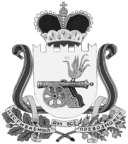 ВЯЗЕМСКИЙ РАЙОННЫЙ СОВЕТ ДЕПУТАТОВРЕШЕНИЕот 23.06.2020 № 42Об исполнении бюджета муниципального образования «Вяземский район» Смоленской области за 2019 годВ соответствии с Бюджетным кодексом Российской Федерации, статьей 21 Устава муниципального образования «Вяземский район» Смоленской области, Положением о бюджетном процессе в муниципальном образовании «Вяземский район» Смоленской области, Вяземский районный Совет депутатов:РЕШИЛ:1. Утвердить отчет об исполнении бюджета муниципального образования «Вяземский район» Смоленской области за 2019 год со следующими параметрами:1) общий фактический объем доходов в сумме 1 253 704,7 тыс. рублей, в том числе объем собственных доходов в сумме 485 787,0 тыс. рублей, объем безвозмездных поступлений в сумме 767 917,7 тыс. рублей;2) общий фактический объем расходов в сумме 1 259 557,3 тыс. рублей;3) фактическое превышение расходов над доходами (дефицит бюджета) в сумме 5 852,6 тыс. рублей.2. Утвердить исполнение бюджета муниципального образования «Вяземский район» Смоленской области за 2019 год по следующим показателям:- доходы бюджета муниципального образования "Вяземский район" Смоленской области за 2019 год по кодам классификации доходов бюджетов согласно приложению 1 к настоящему решению;- расходы бюджета муниципального образования "Вяземский район" Смоленской области по разделам и подразделам, классификации расходов бюджетов согласно приложению 2 к настоящему решению;- расходы бюджета муниципального образования "Вяземский район" Смоленской области за 2019 год по ведомственной структуре расходов согласно приложению 3 к настоящему решению.- источники финансирования дефицита бюджета муниципального образования "Вяземский район" Смоленской области в 2019 году по кодам классификации источников финансирования дефицитов бюджетов согласно приложению 4 к настоящему решению.3. Опубликовать настоящее решение в газете «Вяземский вестник» и на сайте муниципального образования «Вяземский район» Смоленской области.Заместитель председателя Вяземского районного Совета депутатов_________________Е.Н. МоторинаГлава муниципального образования «Вяземский район» Смоленской области___________________И. В. Демидова